Anmälan till KMGå till webbsida www.provdata.se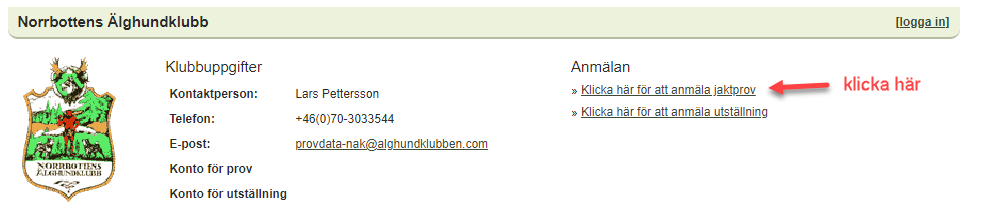 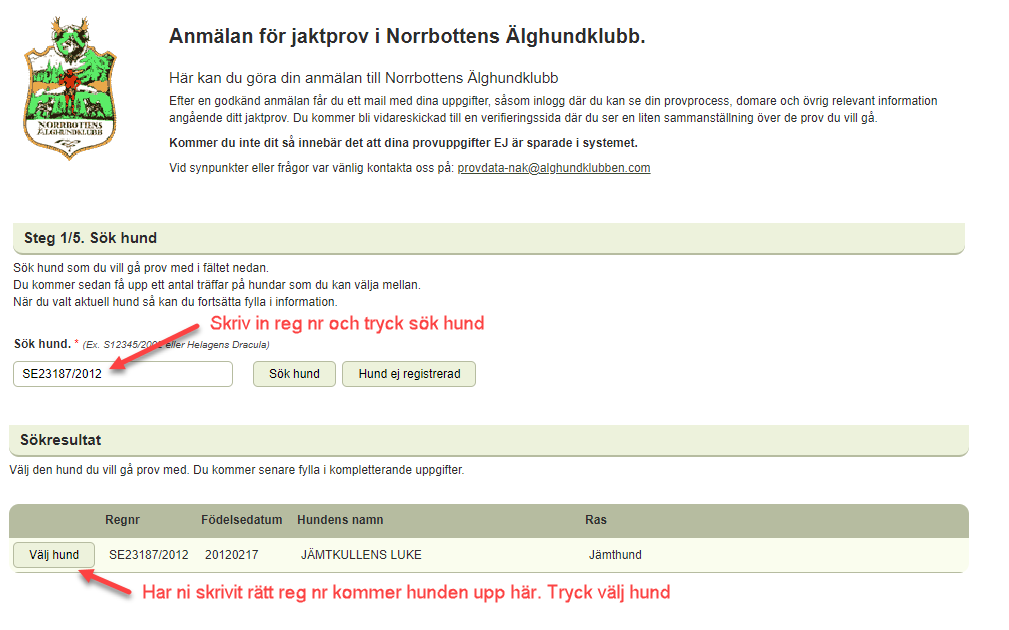 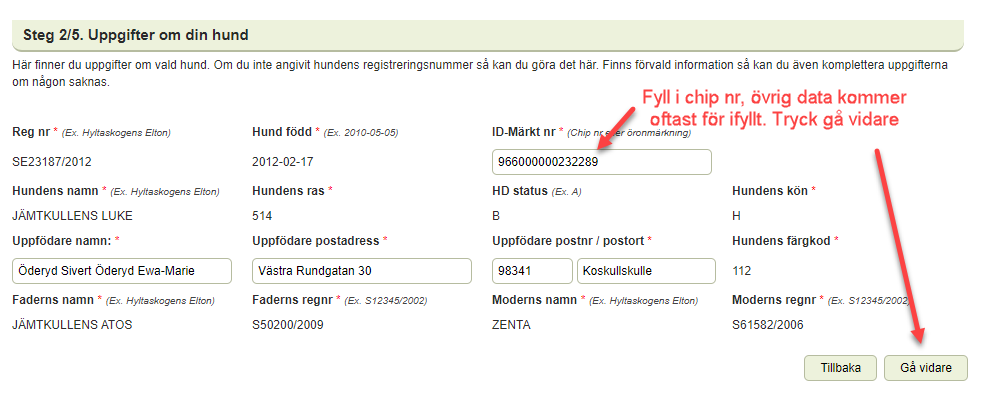 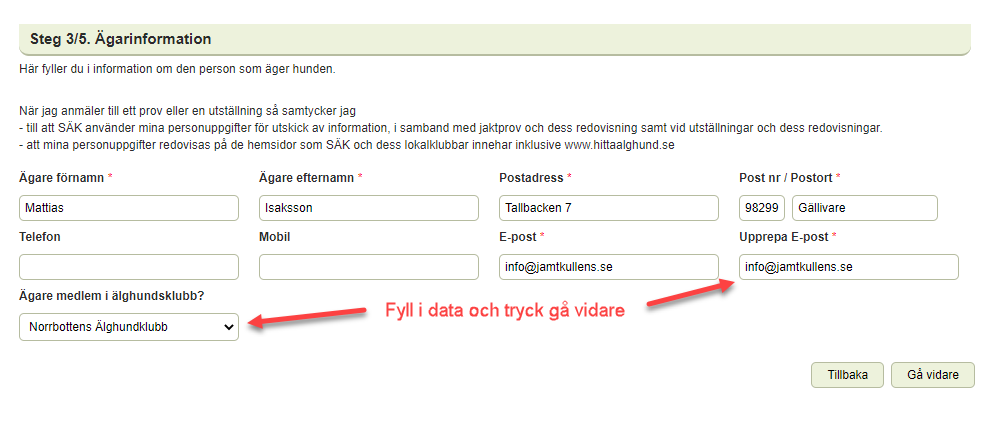 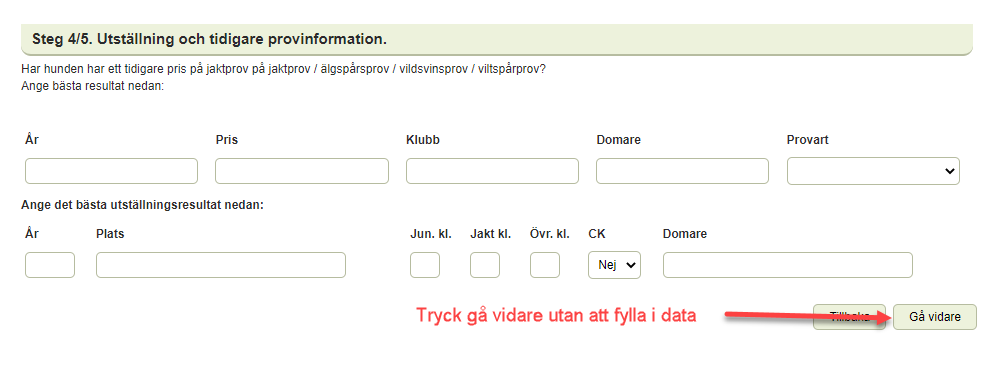 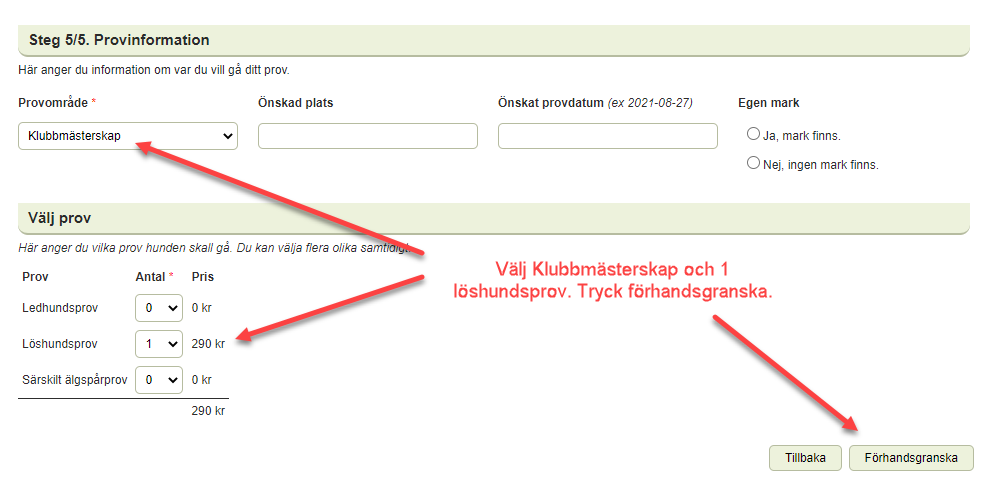  Kontrollera att uppgifterna stämmer, scrolla ner och tryck skicka in anmälan.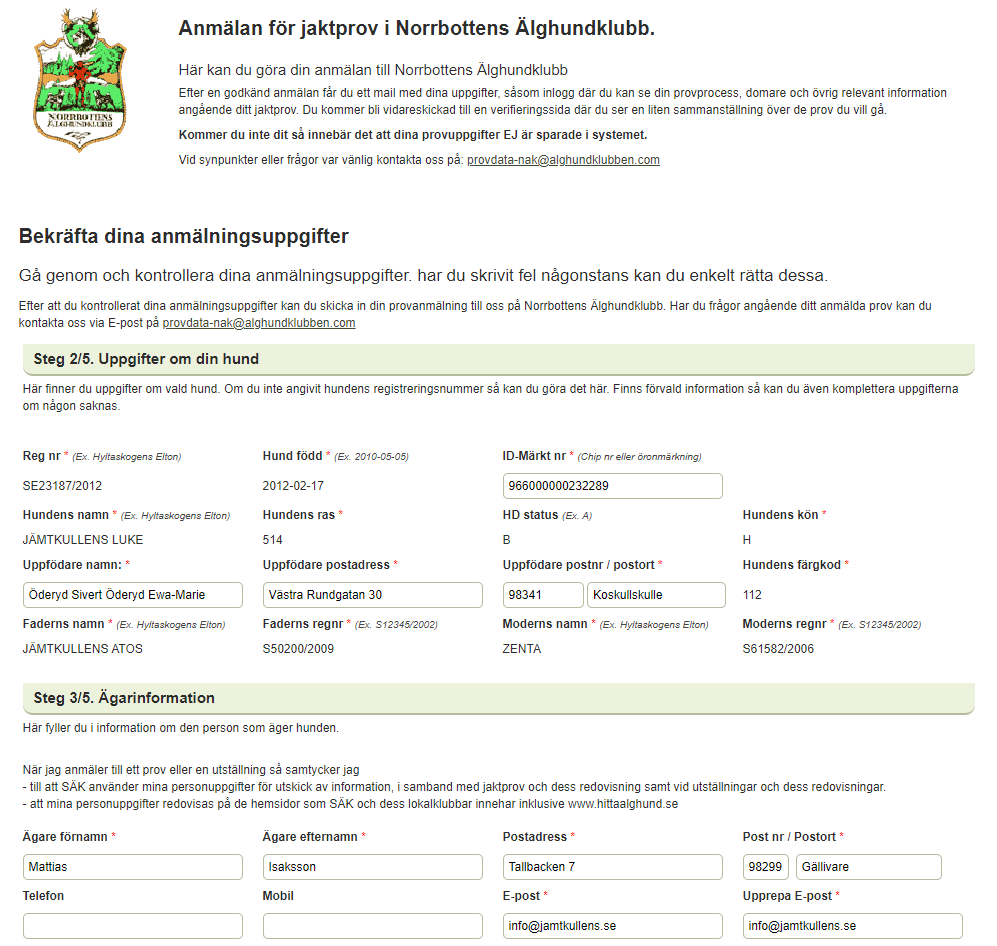 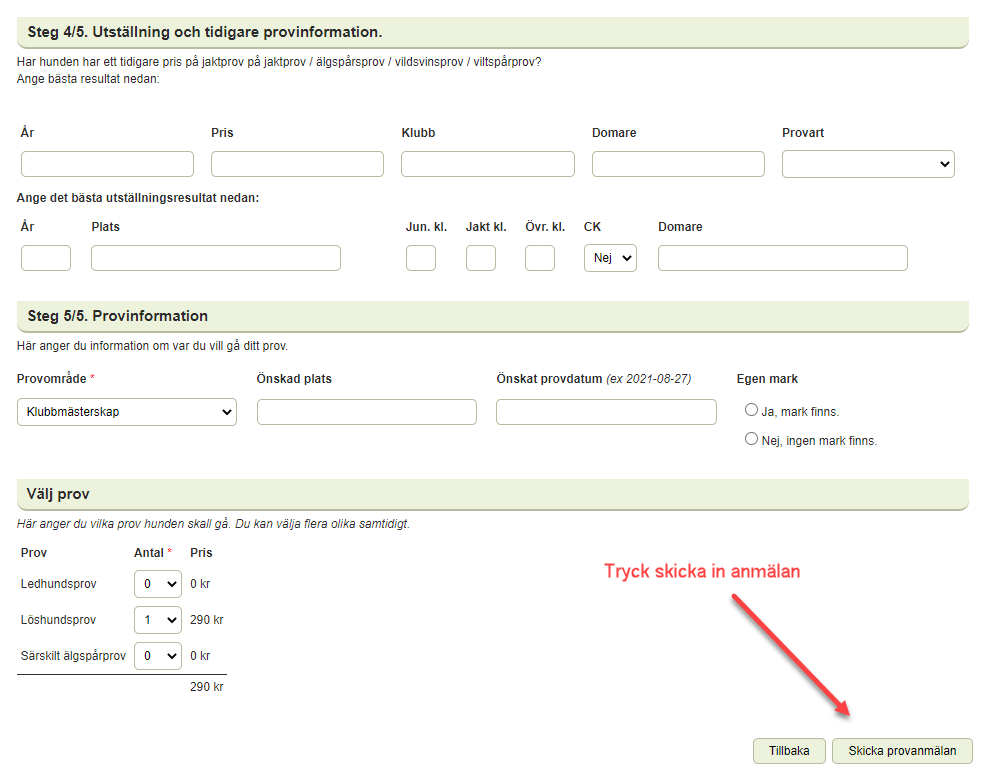 